引言软件定义网络（SDN）被视为是网络技术的一种成熟变革，将使网络运营商能够在无需部署新的硬件技术情况下创建并管理新的虚拟资源和网络。近四年来，SDN已出现诸多深刻变化。这类网络与另一种信息通信技术（ICT）主要融合技术 – 网络功能虚拟化（NFV）– 的结合和互通正在对业界产生越来越重要的影响。ICT市场参与方认为，SDN和网络虚拟化对于降低传统上与引入新业务或技术相关的网络复杂度、管理和运作成本的增加至关重要。我们有理由设想，作为长期技术趋势的SDN将在未来几十年中根本改变ICT行业的方向。在本研究期内，ITU-T进行的SDN研究取得了一些令人满意的成效，目前ITU-T诸多不同研究组（SG）都在进行与SDN相关的活动。此外，ITU-T以外的其它标准制定机构也在开展诸多SDN标准化活动。提案亚太电信组织（APT）各成员国主管部门在此提议修正第77号决议（见附件），以便使ITU-T能够继续并加强其针对SDN的标准化活动。APT各成员国主管部门还认为，ITU-T还应在确立SDN标准体系方面发挥主导作用，以促进SDN在ICT行业得到广泛应用。MOD	APT/44A15/1第77号决议（）国际电联电信标准化部门开展的
软件定义网络标准化工作（2012年，迪拜）世界电信标准化全会（），考虑到)	软件定义网络（SDN）将在未来几十年中深刻改变电信和信息通信技术（ICT）行业的面貌；)	许多对电信/ICT行业SDN越来越感兴趣；注意到a)	国际电联电信标准化部门（ITU-T）应在上述可施行SDN标准体系的制定工作中发挥作用；b)	应形成一个以ITU-T为核心的标准生态系统，认识到a)	ITU-T在要求和架构标准方面具有无可匹敌的优势；b)	需要SDN的要求和架构标准方面的基础，以便整个行业协同制定全套标准做出决议，责成ITU-T研究组1	2	扩大并加快SDN工作，；责成电信标准化顾问组审议此事项，考虑研究组和其他相关研究组的输入并酌情采取必要行动，以便就ITU-T需开展的SDN标准化活动做出决定并采取下述行动；•	协调各研究组按其专业特长围绕SDN技术问题开展的工作；•	清晰确定SDN标准化战略愿景和ITU-T应发挥的重要积极作用责成电信标准化局主任1	提供必要协助以加快这些工作，尤其要利用所分配预算内的一切机会，包括通过首席技术官（CTO）会议（根据本届全会第68号决议（2012年，迪拜，修订版））与电信/ICT行业进行意见交流，重点推动行业参与ITU-T的SDN标准制定工作；2	有关SDN的讲习班，，请成员国、部门成员、部门准成员和学术成员 提交文稿以推进ITU-T的SDN标准制定工作。______________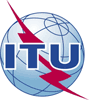 世界电信标准化全会（WTSA-16）
2016年10月25日-11月3日，哈马马特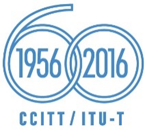 全体会议全体会议文件 44(Add.15)-C2016年10月3日原文：英文亚太电信组织各成员国主管部门亚太电信组织各成员国主管部门亚太电信组织各成员国主管部门WTSA-12第77号决议 – 国际电联电信标准化部门开展的软件定义
网络标准化工作 – 的拟议修改WTSA-12第77号决议 – 国际电联电信标准化部门开展的软件定义
网络标准化工作 – 的拟议修改WTSA-12第77号决议 – 国际电联电信标准化部门开展的软件定义
网络标准化工作 – 的拟议修改摘要: